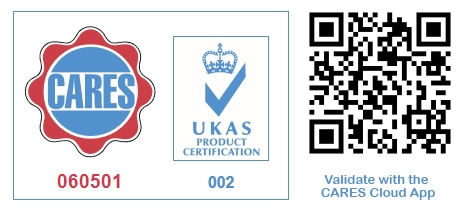 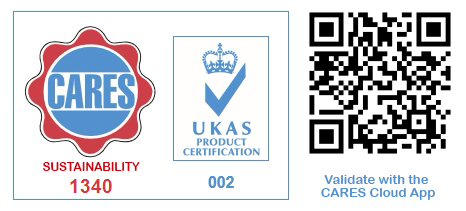 Application for Credit AccountFull Name or Trading Title		____________________________________________________Company Reg No 	 ________________________________________________VAT No                      ____________________________________________________Address		____________________________________________________________________________________________________________________________________________________________	Phone			_________________________ Fax _______________________Email Accounts          _________________________ Mobile No __________________Accounts Payable Contact Name ____________________________________________Invoices /Statement s/Accounts Payable email __________________________________NAME AND ADDRESS OF DIRECTORS, PARTNERS OR PROPRIETORS1			______________________	2 ___________________________			______________________       ___________________________			______________________       ___________________________BANK DETAILSBank			______________________       Branch ____________________Sort Code		______________________       Acc No ____________________Accountants/ Invoice email	_____________________	TRADE REFERENCES1			_____________________		Tel ____________________Contact		_____________________                  Email __________________2			_____________________		Tel ____________________Contact		_____________________                  Email__________________3			_____________________		Tel ____________________Contact		_____________________                  Email__________________ OTHER DETAILSHow long 							Nature ofEstablished		_____________________		Business ________________Credit required 	_____________________	           Premises (Tick as appropriate)     Owned _____              									     Rented _____										     Leased _____PLEASE Email to trish@midlansteelsupplies.ie.